Двойной удар ладьей или слоном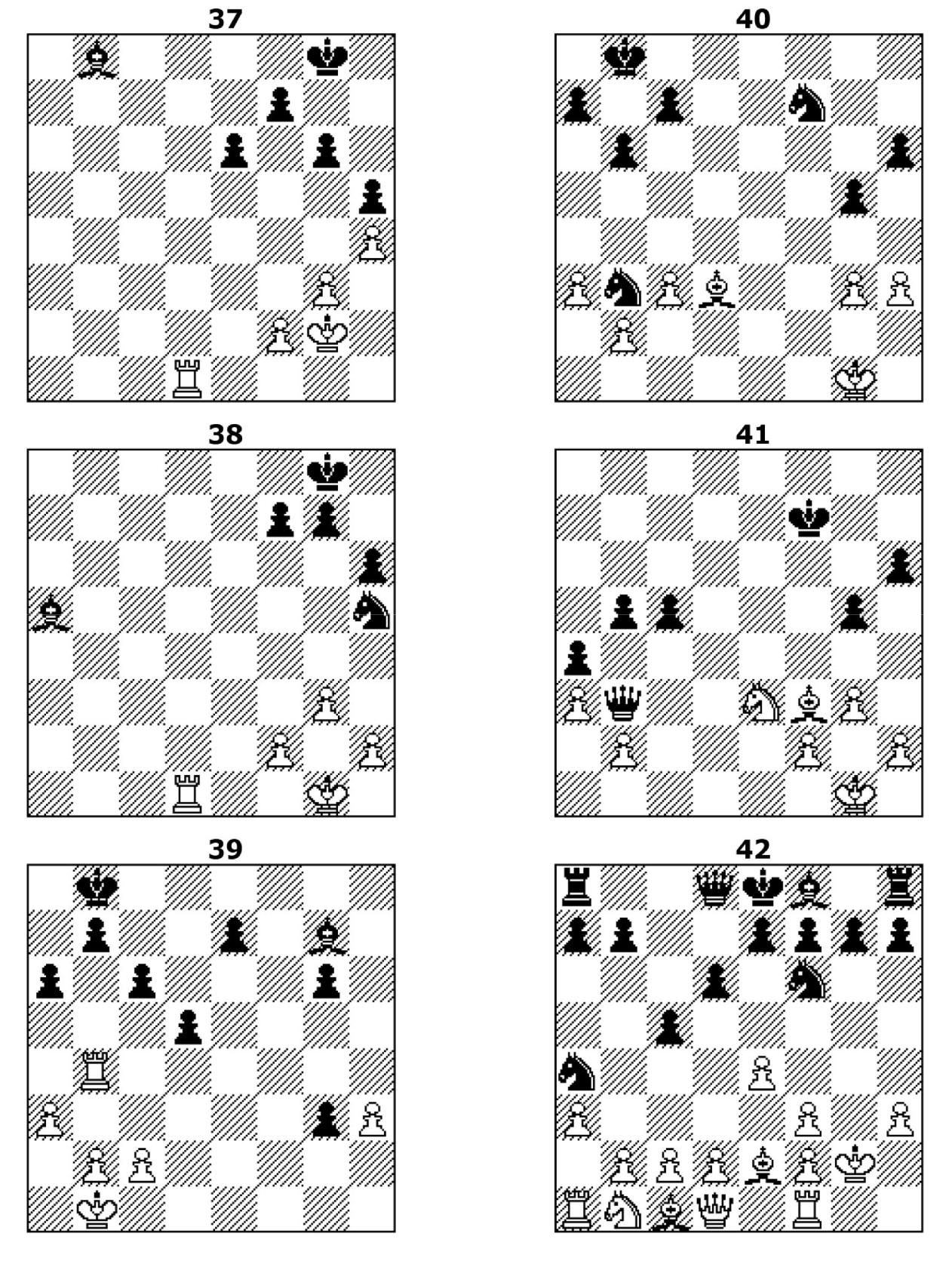 Двойной удар (вилка) конем или пешкой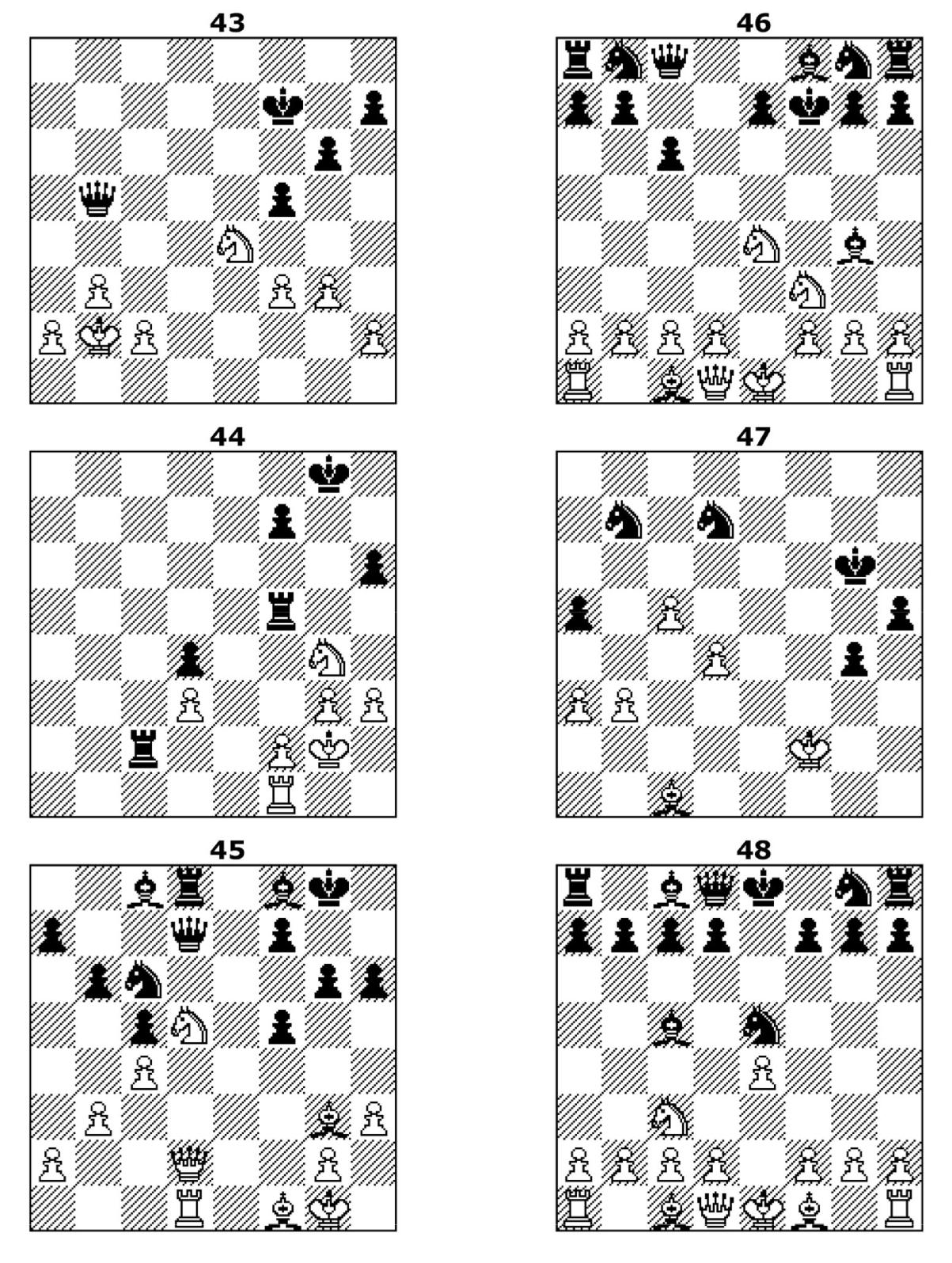 Связка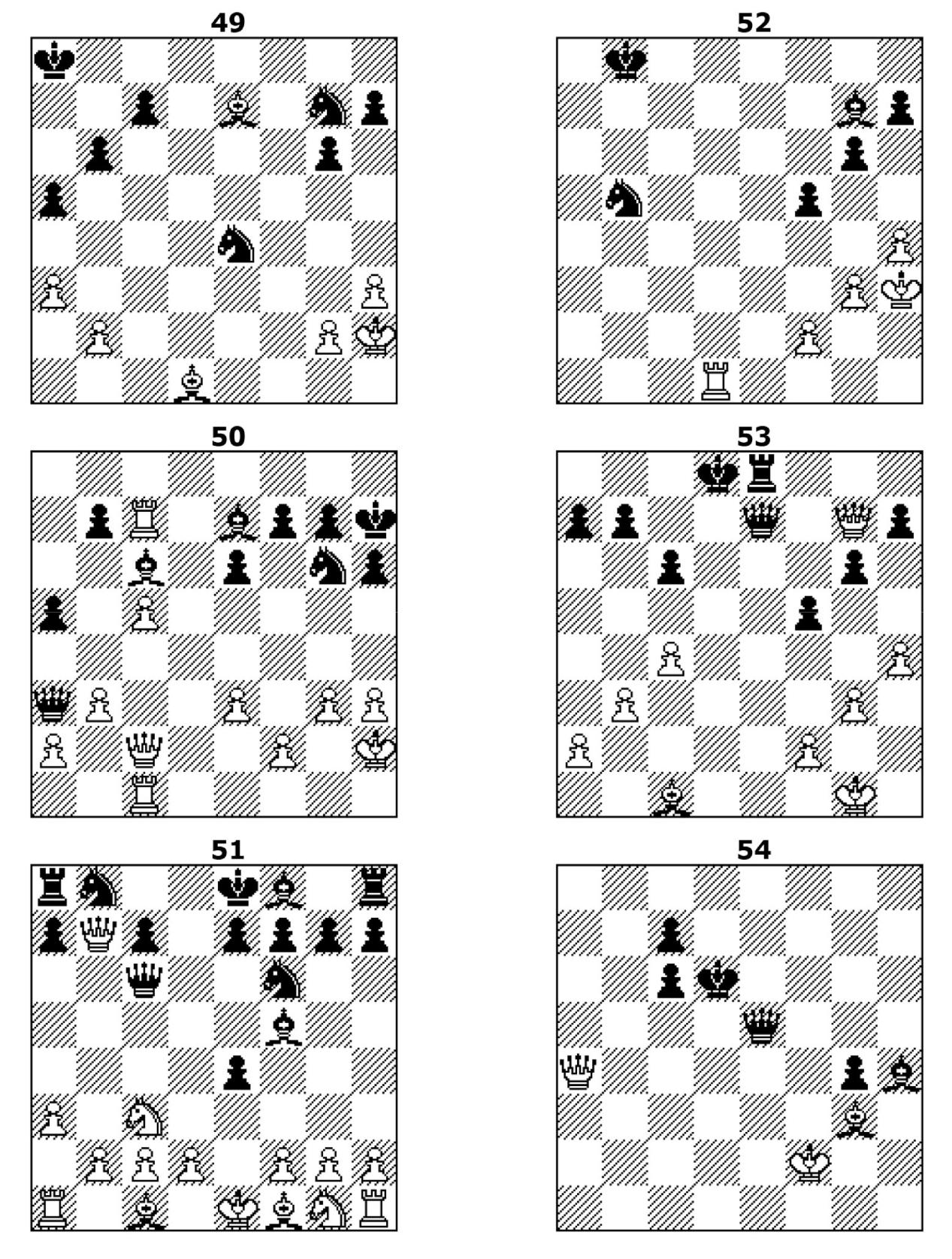 